ВОЛОГОДСКАЯ ОБЛАСТЬМЭРИЯ ГОРОДА ЧЕРЕПОВЦАУ П Р А В Л Е Н И Е    О Б Р А З О В А Н И ЯПриказО проведении городского конкурса сочинений«Город моей мечты (благоустройство, досуг, отдых)»для обучающихся 5-11 классовВ целях развития творческого потенциала обучающихся, патриотического воспитания школьников, привлечения внимания к вопросам благоустройства г.Череповца, организации досуга и отдыха детей и молодёжи  ПРИКАЗЫВАЮ:           1. Провести городской конкурс сочинений «Город моей мечты (благоустройство, досуг, отдых)» для обучающихся 5 – 11 классов в соответствии с  Положением (Приложение).2. Создать для организации и проведения городского конкурса сочинений оргкомитет в следующем составе:Макарова Марина Николаевна, руководитель структурного подразделения, методист МБОУ ДО «Центр детского творчества и методического обеспечения», председатель;Кириллова Ирина Степановна, методист МБОУ ДО «Центр детского творчества и методического обеспечения»;Торочкова Людмила Александровна, методист МБОУ ДО «Центр детского творчества и методического обеспечения».3. Создать для оценки работ участников городского конкурса сочинений экспертную группу в следующем составе:Макарова Марина Николаевна, руководитель структурного подразделения, методист МБОУ ДО «Центр детского творчества и методического обеспечения», председатель;Андрианова Елена Дмитриевна, учитель русского языка и литературы МБОУ  «Средняя общеобразовательная школа № 21 с углублённым изучением отдельных предметов»;Гусева Татьяна Васильевна, учитель русского языка и литературы МБОУ  «Средняя общеобразовательная школа № 31»;Калинина Любовь Александровна, учитель русского языка и литературы МБОУ  «Средняя общеобразовательная школа № 40»;Кириллова Ирина Степановна, методист МБОУ ДО «Центр детского творчества и методического обеспечения»;Кудряшова Татьяна Вячеславовна, методист МБОУ ДО «Дворец детского и юношеского творчества им. А. А. Алексеевой»;Родионова Людмила Борисовна, учитель русского языка и литературы МБОУ  «Средняя общеобразовательная школа № 20»;Торочкова Людмила Александровна, методист МБОУ ДО «Центр детского творчества и методического обеспечения»;Шукова Ольга Анатольевна, учитель русского языка и литературы МБОУ  «Центр образования № 29»;Ященко Ирина Борисовна, учитель русского языка и литературы МБОУ  «Средняя общеобразовательная школа № 3 имени А.А. Потапова».           4. Наградить победителей и призёров городского конкурса сочинений дипломами.     5. Возложить контроль за исполнением приказа на Л.В. Коробейникову, заместителя начальника управления образования.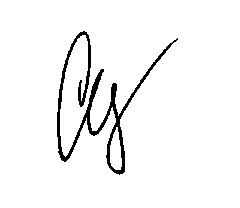 Начальник управления				                                       Н.В. СтрижоваПриложениеПоложение о проведении городского конкурса сочинений«Город моей мечты (благоустройство, досуг, отдых)»для обучающихся 5 – 11 классов 
1. Общие положения1.1. Настоящее Положение определяет порядок организации и проведения городского конкурса сочинений «Город моей мечты (благоустройство, досуг, отдых)» для обучающихся 5 – 11 классов.1.2. Организаторами конкурса являются управление образования мэрии г. Череповца, методическая служба управления образования мэрии г.Череповца.1.3. Предметом городского конкурса является определение лучших работ обучающихся 5 – 11 классов, выявление интересных предложений, идей по вопросам благоустройства города, организации досуга и отдыха в городе Череповце.
2. Цели конкурса 2.1. Цели конкурса:- развитие творческого потенциала обучающихся;- привлечение внимания к вопросам благоустройства г.Череповца, организации досуга и отдыха детей и молодёжи; - повышение социальной и творческой активности обучающихся, формирование патриотического сознания подрастающего поколения.3. Порядок проведения конкурса3.1. Школьный (первый) этап конкурса проводится с 1 апреля по 14 апреля 2017 года в образовательных учреждениях.3.2. Городской этап конкурса (второй) проводится с 17 апреля по 24 апреля 2017 года.3.3. В городском  этапе конкурса принимают участие обучающиеся 5–11 классов – победители первого (школьного) этапа конкурса. От образовательного учреждения принимаются только 2 лучшие работы (по одной от каждой номинации).3.4. Участники городского этапа конкурса, набравшие наибольшее количество баллов, признаются победителями и призёрами (I, II и III места). 
4. Организация конкурса4.1. Общее руководство конкурсом осуществляет оргкомитет, состав которого утверждается приказом управления образования мэрии г. Череповца.4.2.Оргкомитет определяет максимально допустимое количество баллов и порядок начисления баллов по каждому критерию, предусмотренному п.4.4. Положения.4.3. Экспертная группа создаётся из числа учителей русского языка и литературы школ г. Череповца, методистов МБОУ ДО «Центр детского творчества и методического обеспечения». Состав экспертной группы утверждается приказом управления образования г. Череповца.4.4. Критерии оценки конкурсных работ: - соответствие темы и содержания сочинения тематике конкурса;- соблюдение в сочинении характеристик выбранного жанра;- наличие идей и конкретных предложений по вопросам благоустройства города Череповца, организации досуга и отдыха детей и молодёжи (новизна и оригинальность решения поставленных задач);- логичность, связность, смысловая цельность и ясность конкурсного сочинения;- соблюдение норм современного русского литературного языка.
5. Условия участия в конкурсе5.1.  В конкурсе принимают участие  обучающиеся 5 – 11 классов школ г. Череповца.Конкурс проводится по двум номинациям: 1 номинация – обучающиеся 5–8 классов;2 номинация - обучающиеся 9–11 классов.5.2. Жанры конкурсных работ: рассказ, письмо, заочная экскурсия, очерк, слово, эссе и др. Объём работы – до 5 страниц.5.3. Работы выполняются обучающимися в письменном виде. Образец оформления конкурсной работы представлен в Приложении 3.5.4. Для участия в конкурсе необходимо до 17 апреля 2017 года (с 9.00 до 14.00) представить в оргкомитет городского этапа конкурса на бумажном носителе следующие документы:заявку по форме (Приложение 1);согласие на обработку персональных данных (Приложение 2); конкурсную работу (Приложение3).Материалы победителей и призёров школьного этапа конкурса направляются в МБОУ «Средняя общеобразовательная школа № 4» с пометкой  «На конкурс  «Город моей мечты (благоустройство, досуг, отдых)»  для обучающихся 5 – 11 классов» (г. Череповец, ул. Вологодская 23/1, канцелярия).5.5. К участию в конкурсе не принимаются конкурсные работы, оформленные с нарушением требований положения.5.6. Представленные на конкурсе работы не возвращаются.5.7. Участники конкурса выполняют работу самостоятельно на русском языке в прозе, поэтические тексты не принимаются.      6. Подведение итогов конкурса7.1. По итогам городского этапа конкурса управление образования мэрии г. Череповца издаёт приказ, утверждающий список победителей и призёров конкурса (I – III места).Приложение 1Заявкана участие в городском конкурсе сочинений«Город моей мечты (благоустройство, досуг, отдых)»для обучающихся 5 – 11 классовПриложение 2СОГЛАСИЕна обработку персональных данныхЯ,____________________________________________________________________,(Фамилия, имя, отчество субъекта персональных данных)зарегистрированный (ая) по адресу: ______________________________________________________________________,документ, удостоверяющий личность: ______________________________________________________________________,вид документа, № документа, когда и кем выдандаю согласие на обработку моих персональных данных. Перечень персональных данных, на обработку которых дается согласие:1.  Фамилия, имя, отчество.2.  Место работы, учёбы.3.  Контактная  информация  (домашний  адрес,  номер  телефона,  адрес  электронной почты).Перечень  действий  с  персональными  данными,  на  совершение  которых  дается  согласие, общее описание используемых оператором способов обработки:1.  Получение  персональных  данных  у  субъекта  персональных  данных,  а  также у третьих лиц (в случае дополнительного согласия субъекта).2.  Хранение персональных данных (в электронном виде и на бумажном носителе).3.  Уточнение (обновление, изменение) персональных данных.4.  Использование  персональных  данных  в  связи  с  необходимостью  информирования общественности о результатах конкурса, публикации конкурсных материалов.5.   Передача  персональных  данных  субъекта  в  порядке,  предусмотренном законодательством Российской Федерации.Настоящее согласие дается сроком на 1 год.Порядок  отзыва  настоящего  согласия  по  личному  заявлению  субъекта  персональных данных.__________________________  ___________________________подпись                                              расшифровка подписи«____» ________________ 20_____ годаДля обработки персональных данных, содержащихся в согласии в письменной форме субъекта на обработку его персональных  данных, дополнительное согласие не требуется.Приложение 3КОНКУРСНАЯ РАБОТА27.03.2017№5311Название материала, направляемого на конкурс2Фамилия, имя, отчество участника конкурса (полностью)3Место учёбы (полное название учреждения, адрес), класс4Домашний адрес (с почтовым индексом)5Номер контактного телефона 6Адрес электронной почты участника конкурса (если имеется)Полное название образовательной организации Ф.И.О. участника Конкурса (полностью)Класс, в  котором обучается участникТема сочиненияЖанр сочинения